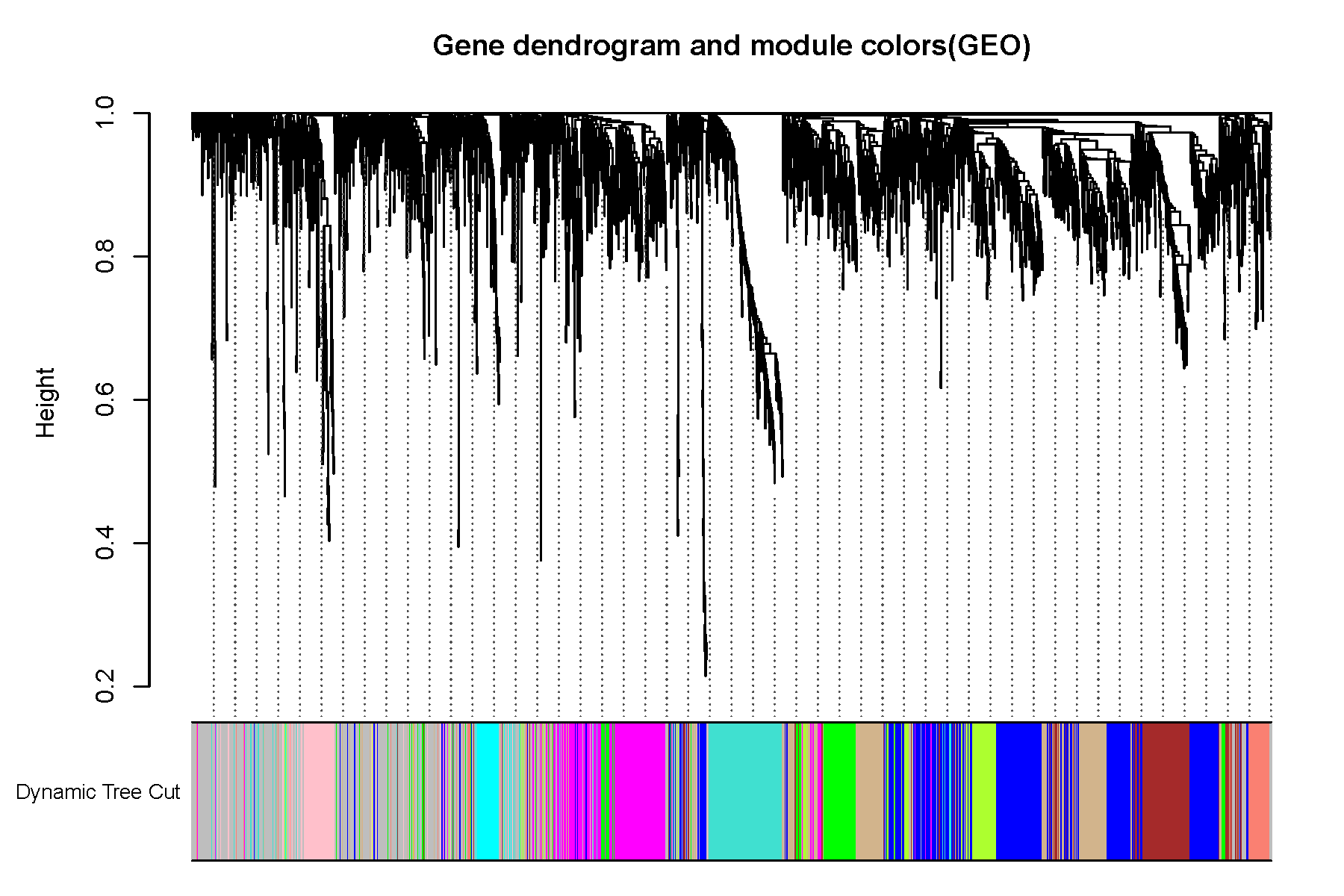 FIGURE 1.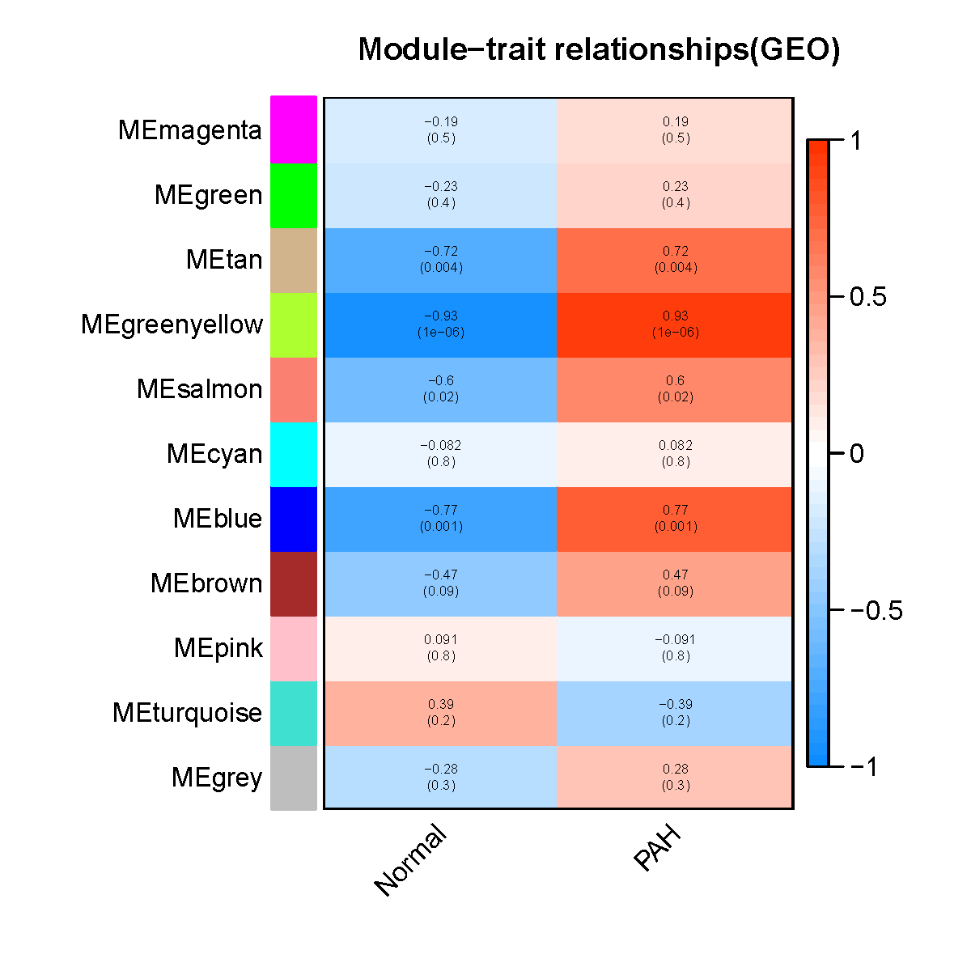 FIGURE 2.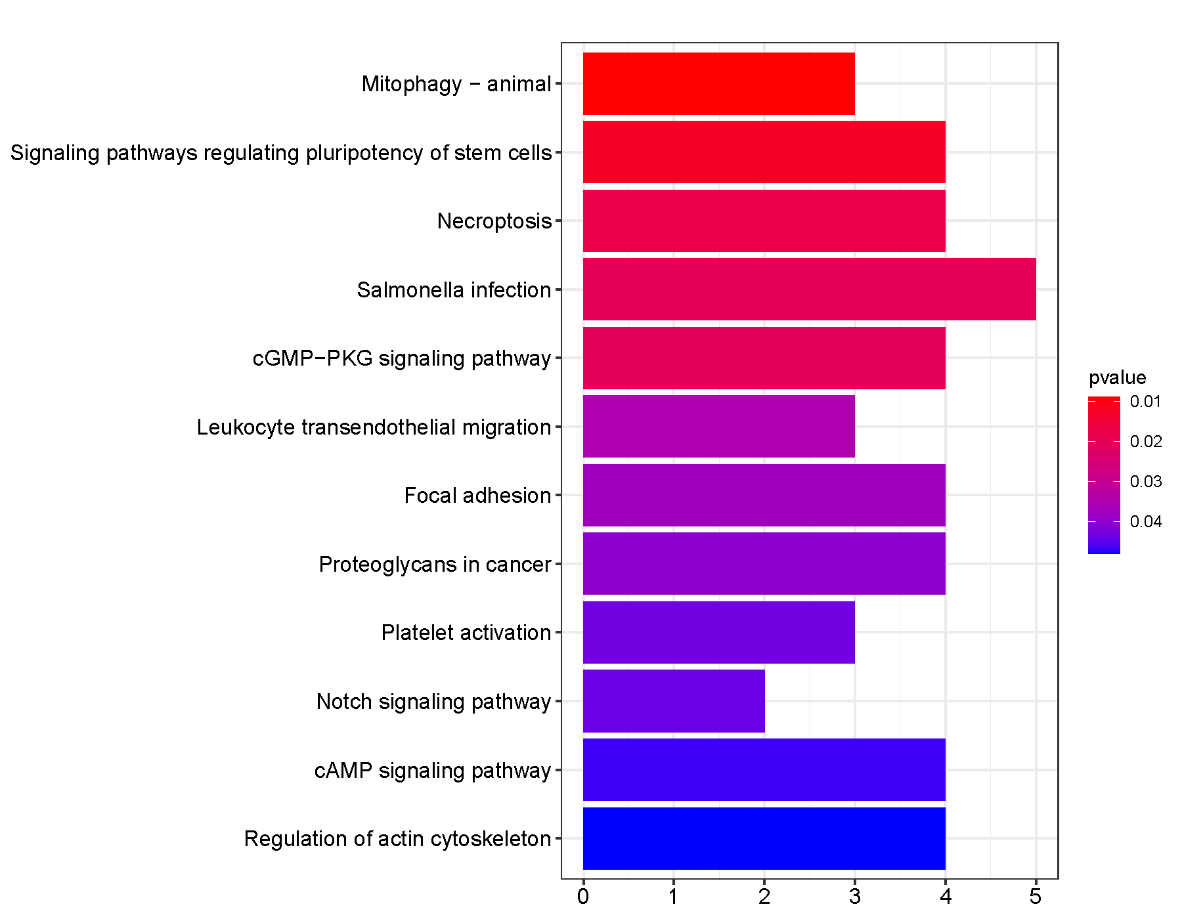 FIGURE 3.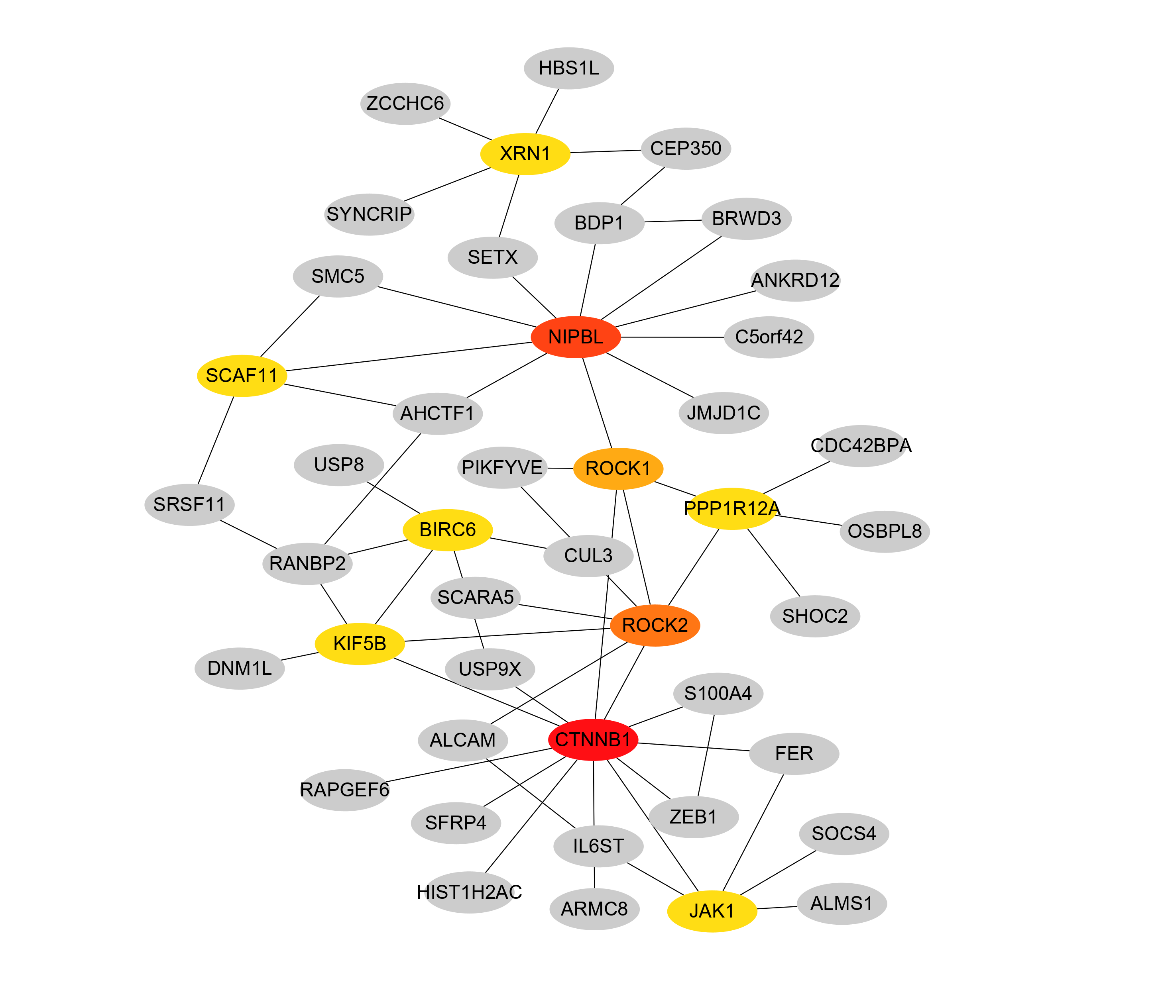 FIGURE 4.